пгт. Шерегеш, ул. Гагарина, д.6Фото до проведения ремонта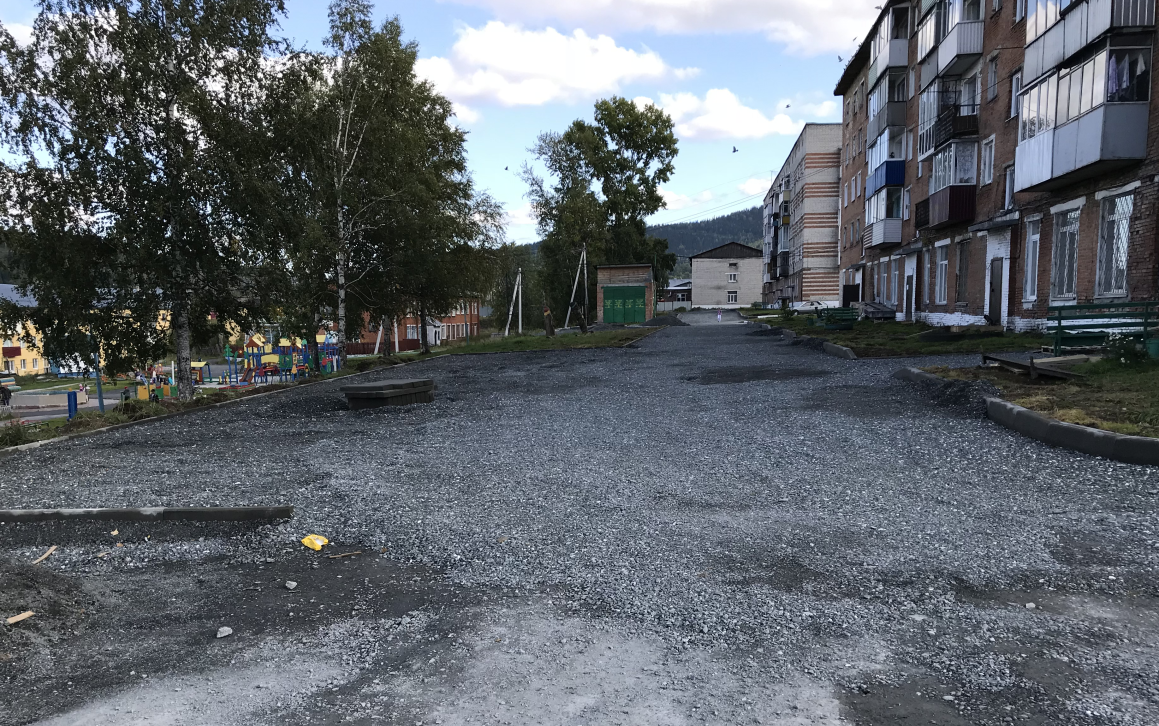 Фото после проведения ремонта 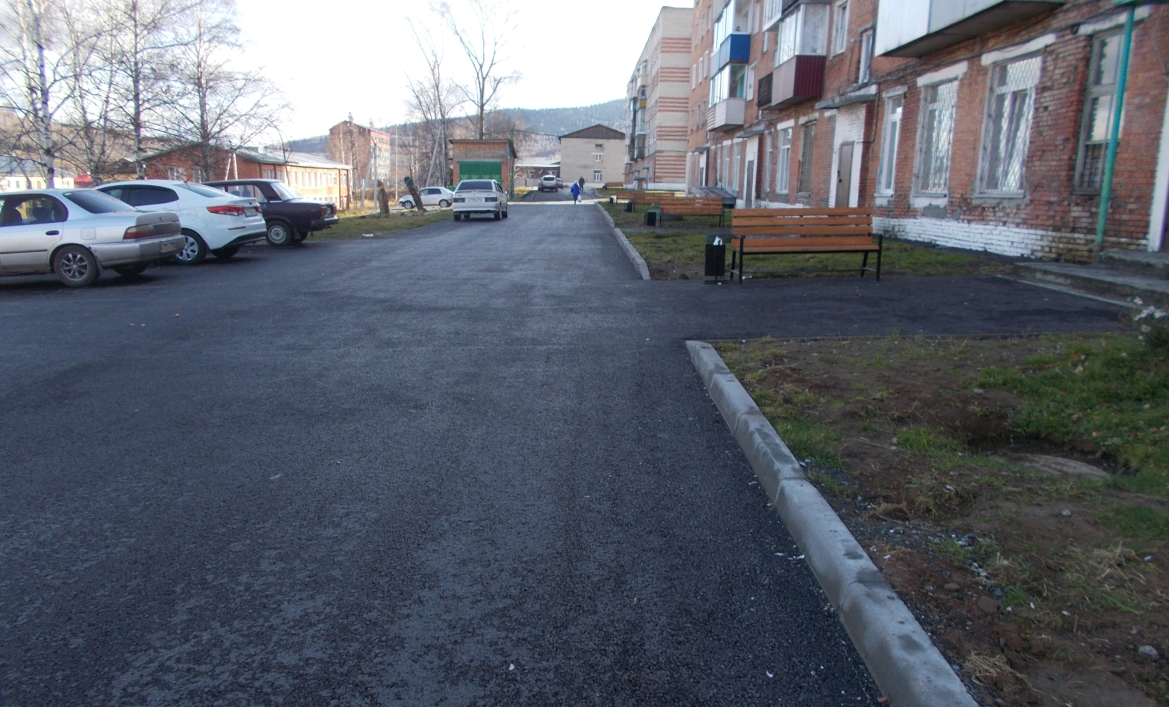 